Приобретение стульев для Дома Досуга с. УслонПриобретение стульев для Дома Досуга с. Услон(Описание инициативы)(Описание инициативы)Объем финансирования – всего, тыс.руб.в т.ч. из местного бюджета, тыс.руб.190,07,6Срок реализацииСрок реализациидо 30.12.2019до 30.12.2019допосле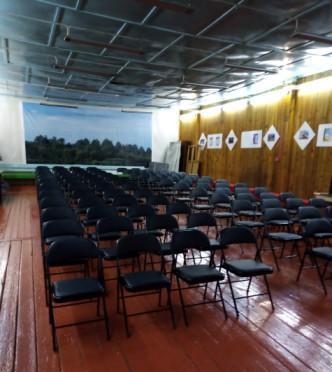 